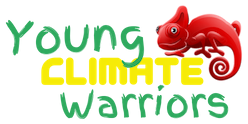 Young Climate Warriors Code of Conduct for Staff and VolunteersPurpose This code of conduct outlines the behaviour Young Climate Warriors expects from all our staff and volunteers. This includes senior managers, the board of trustees and anyone who is undertaking duties for the organisation, whether paid or unpaid. The code of conduct aims to help us protect children and young people from abuse and reduce the possibility of unfounded allegations being made. Young Climate Warriors is responsible for making sure everyone who is undertaking duties for our organisation has seen, understood and agreed to follow the code of behaviour, and that they understand the consequences of inappropriate behaviour. The role of staff and volunteers In your role at Young Climate Warriors you are acting in a position of authority and have a duty of care towards the children and young people we work with. You are likely to be seen as a role model and are expected to act appropriately. Responsibility You are responsible for: prioritising the welfare of children and young people; providing a safe environment for children and young people;ensuring equipment is used safely and for its intended purpose;having good awareness of issues to do with safeguarding and child protection and taking action when appropriate;following our principles, policies and procedures;staying within the law at all times; modelling good behaviour for children and young people to follow;challenging all unacceptable behaviour and reporting any breaches of the behaviour code to the designated safeguarding lead; and reporting all concerns about abusive behaviour, following our procedures for responding to concerns about a child or young person’s wellbeing. This includes behaviour being displayed by an adult or child and directed at anybody of any age. Rights You should: treat children and young people fairly and without prejudice or discrimination;understand that children and young people are individuals with individual needs;respect differences in gender, sexual orientation, culture, race, ethnicity, disability and religious belief systems, and appreciate that all participants bring something valuable and different to the group/organisation;challenge discrimination and prejudice; andencourage young people and adults to speak out about attitudes or behaviour that makes them uncomfortable. Relationships You should: promote relationships that are based on openness, honesty, trust and respect; avoid favouritism;be patient with others; exercise caution when you are discussing sensitive issues with children or young people; ensure your contact with children and young people is appropriate and relevant to the work of the project you are involved in; use Young Climate Warriors email accounts and avoid using personal email accounts when communicating with children and young people;ensure that whenever possible, there is more than one adult present during activities with children and young people; if a situation arises where you are alone with a child or young person, ensure that you are within sight or hearing of other adults;if a child specifically asks for or needs some individual time with you, ensure other staff or volunteers know where you and the child are; andonly provide personal care in an emergency and make sure there is more than one adult present if possible. Respect You should: listen to and respect children at all times; value and take children’s contributions seriously, actively involving them in planning activities wherever possible; respect a young person’s right to personal privacy as far as possible; andif you need to break confidentiality in order to follow child protection procedures, it is important to explain this to the child or young person at the earliest opportunity. Unacceptable behaviour When working with children and young people, you must not: allow concerns or allegations to go unreported; take unnecessary risks; smoke, consume alcohol or use illegal substances; develop inappropriate relationships with children and young people; make inappropriate promises to children and young people; engage in behaviour that is in any way abusive including having any form of sexual contact with a child or young person; let children and young people have your personal contact details (mobile number, email or postal address) or have contact with them via a personal social media account; act in a way that can be perceived as threatening or intrusive; patronise or belittle children and young people; or make sarcastic, insensitive, derogatory or sexually suggestive comments or gestures to or in front of children and young people. Upholding this code of behaviour You should always follow this code of behaviour and never rely on your reputation or that of our organisation to protect you. If you have behaved inappropriately you will be subject to our disciplinary procedures. Depending on the seriousness of the situation, you may be asked to leave Young Climate Warriors. We may also make a report to statutory agencies such as the police and/or the local authority child protection services. If you become aware of any breaches of this code, you must report them to the designated safeguarding lead. If necessary, you should follow our procedure for responding to concerns about a child or young person’s wellbeing.Dated: 13 March 2020.
We are committed to reviewing our policy and good practice annually. This policy statement and accompanying procedures were last reviewed on 15 June 2020. 